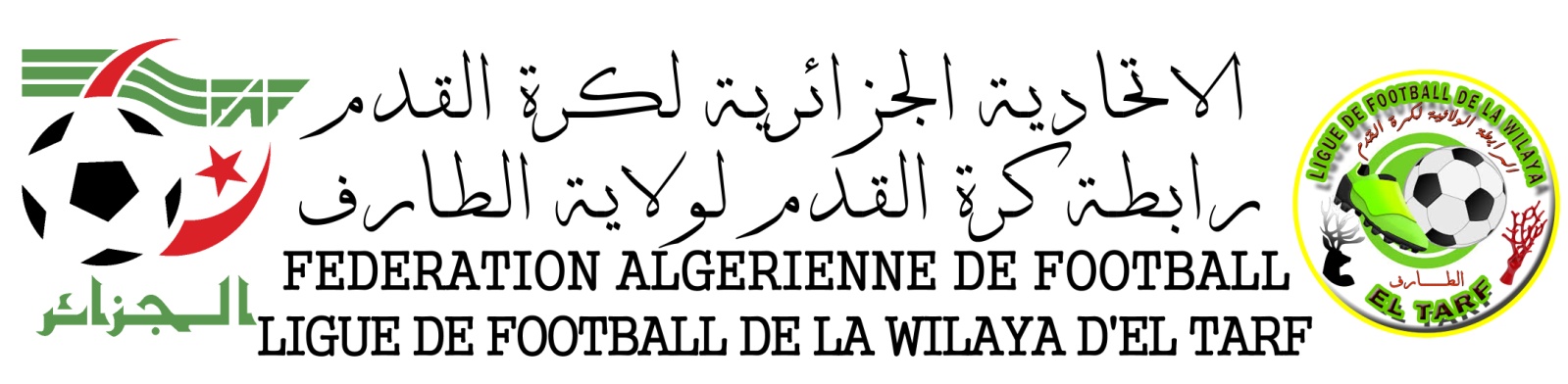 (Sous toutes réserves)CLUBSPOINTSJGNPBPBCDIFCLASOBSORCT03110071+61CRBZ03110051+42CMR03110040+4-ESEC03110052+3-WAK03110030+3-USBB03110010+1-CRBAA00100101-17JSEK00100125-38WAB00100115-49UZA00100104-410A.BES00100117-611MRBBM00100103-3 12AFF COC N°01 (PP)RBZ/E X E M P TE X E M P TE X E M P TE X E M P TE X E M P TE X E M P TE X E M P TE X E M P TE X E M P T